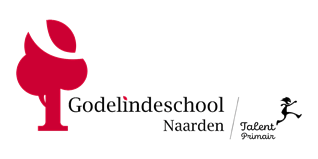 AanmeldingsformulierFijn dat u uw kind wil aanmelden bij de Godelindeschool. Ondergetekende verzoekt middels het invullen van dit aanmeldingsformulier toelating van de vermelde leerling op de Godelindeschool.
De gegevens van dit formulier zullen vertrouwelijk worden behandeld en zijn alleen ter inzage voor:
-het team van de school
-de inspectie van het basisonderwijsBij het verwerken van deze gegevens houden wij ons aan de Algemene verordening gegevensbescherming (AVG). Elke ouder heeft recht op inzage in en correctie van onjuiste gegevens in het deel van de leerlingenadministratie dat op zijn/haar kind betrekking heeft.--------------------------------------------------------------------------------------------------------------------------------------Aanmeldingsformulier voor groep _________________ Per d.d.______________________________
Personalia leerlingAchternaam                                  	________________________________________________________Voorna(a)m(en)                          	________________________________________________________Roepnaam                                     	________________________________________________________Geslacht                                         	M/VGeboortedatum                          	___-___-______Geboorteplaats                           	________________________________________________________Burgerservicenummer             	________________________________________________________Straat en huisnummer             	________________________________________________________
Postcode                                        	________________________________________________________
Plaats                                              	________________________________________________________
Telefoonnummer                       	_________________________ geheim ja / neeEerste nationaliteit                    	________________________________________________________
Tweede nationaliteit                	________________________________________________________
Land van herkomst                    	________________________________________________________
Datum in Nederland                 	________________________________________________________1/3										
Gezin
Aantal kinderen gezin              	________________________________________________________
Plaats van kind in gezin           	________________________________________________________
Geboortedatum broertje(s)   	________________________________________________________
Geboortedatum zusje(s)         	________________________________________________________
												Huisarts en medisch
Achternaam huisarts                 	________________________________________________________
Woonplaats                                  	________________________________________________________
Telefoonnummer                       	________________________________________________________
Allergie                                           	________________________________________________________Indien van toepassing
Naam school van herkomst	________________________________________________________
Plaats school van herkomst	________________________________________________________
Binnenkomst in groep		____________	per datum ____-____-_______

Personalia verzorger 1			Personalia verzorger 2
Achternaam	  	__________________	Achternaam	 	____________________
Voorletter(s)		__________________	Voorletter(s)		____________________
Geslacht		M / V			Geslacht		M / V
Geboortedatum 	___-___-_______	Geboortedatum	 ___-___-______
Geboorteplaats	 	__________________	Geboorteplaats	 	____________________
Relatie tot kind  	__________________	Relatie tot kind	 	____________________ Burgerlijke staat	__________________	Burgerlijke staat 	____________________
Wettelijk verzorger	Ja / Nee		Wettelijk verzorger         Ja / Nee
E-mail			__________________	E-mail			____________________
Telefoon mobiel	__________________	Telefoon mobiel	____________________

Adres indien afwijkend van leerling	Adres indien afwijkend van leerling
Verzorger1					Verzorger 2
Straat en huisnummer	__________________	Straat en huisnummer	____________________
Postcode		__________________	Postcode		____________________
Plaats			__________________	Plaats			____________________
Telefoon thuis		__________________	Telefoon thuis		____________________

												2/3Noodnummer (indien ouder(s)/verzorger(s) onbereikbaar):
Telefoonnummer	__________________
Naam bij noodnummer __________________
Relatie			__________________	Ondertekening				Ondertekening
Naar waarheid ingevuld			Naar waarheid ingevuldNaam verzorger 1	__________________	Naam verzorger 2	_____________________

Handtekening		__________________	Handtekening		_____________________

Datum			__________________	Datum			_____________________-Aanmeldingen worden in behandeling genomen vanaf 2 jaar.
-Aanmelding kan pas worden omgezet in plaatsing na toestemming directie.
-Kinderen die al een broertje/zusje op school hebben, worden met voorrang geplaatst.Graag dit formulier inleveren bij de administratie van de Godelindeschool of mailen naar: info@godelindeschool.nl
OBS de Godelindeschool
Godelindeweg 14 C   I   1412 HD Naarden   I   035 - 6943998   I    info@godelindeschool.	       
                                                                                                                                                                          3/3